Lisa 1Saaremaa Vallavalitsuse 9. mai 2018 määruse nr 2-2/14„Detailplaneeringu algatamise taotlusevorm ning detailplaneeringu koostamise nõuded“juurdeSAAREMAA VALLAVALITSUSELE
DETAILPLANEERINGU ALGATAMISE TAOTLUSPalun algatada detailplaneering ja väljastada detailplaneeringu lähteseisukohad järgmisele(tele) maaüksusele(tele): Saaremaa vald, Sääre küla, Männituka mü 80701:003:0739(kinnistu nimi ja katastritunnus)Taotluse esitaja/huvitatud isik: Juriidiline isik X Eraisik  Nimi Gapfield & Bangmire OÜAadress Mändjala küla 93871, Saaremaa valdRegistrikood/isikukood 12127191Kontakttelefon  +372 5302 4007E-post   snegzima@gmail.comTaotluse esitaja/huvitatud isiku suhe maaüksusega:				kinnistu omanik	Xhoone omanik		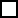 volitatud esindaja	muu			Detailplaneeringu koostamise eesmärk:	Planeeritakse üksikelamuid
	(elamute arv)
	Planeeritakse korruselamuid
	_______________________________________________________________________(korruselamute arv, taotletav korruselisus, kortereid ühes korruselamus)
	Planeeritakse ridaelamuid
	_______________________________________________________________________(ridaelamubokside arv)
	Planeeritakse ärihooneid
	(ärihoonete arv, taotletav korruselisus)
	Planeeritaks e tootmishooneid
	__________________________________________________________________________(tootmishoonete arv, taotletav korruselisus)
X	Muu eelpool nimetamata eesmärk
	4, kuni 2 korrust Kavas on ehitada majutushoone (peahoone) ja 3 kõrvalhoonet (2 kunstistuudiot ja 1 teenindav hoone-panipaik). Plaan on üürida majutushoonet välja kunstiresidentsiks kirjanikele, stsenaristidele, disaineritele ja muusikutele.Hooneid on kavas kasutada suvekinoks, muusikastuudioks ning majutuseks. Juurdepääsu kavandatakse riigimaanteelt. Lisaks on külaliste tarbeks kavandatud eraldiasetsevad tualettruumid ja dušid, mida saab peahoonest eraldi kasutada.Oluline on olemasoleva loodusliku keskkonna säilimine, puid kavandatakse maha võtta ainult hoonete alt ja lähiümbrusest. Keskkonna säilimise huvides on ka teenindavad teed kavandatud minimaalses vajalikus mahus, loodusliku väljanägemisega pinnasteedena, Kunstistuudiod paigutatakse krundi eri osadesse ja eraldatuna, mis annab külastajatele võimaluse nautida rahu ja vaikust, olla loovad ja üksteist mitte segada. Kõndimine looduses on külastajatele oluline.(kirjeldus)Olemasoleva maaüksuse üldiseloomustusPlaneeringu ala asub Sääre külas. Katastriüksuse sihtotstarve on maatulundusmaa, hoonestus puudub._______________________________________________________________________________Olemasolevad ehitised:________________________________________________________________________________puuduvad________________________________________________________________________________________________________________________________________________________________Olemasolevad kommunikatsioonid:
elektrivarustus		 ____________________________________________________________veevarustus		 ____________________________________________________________kanalisatsioon		 ____________________________________________________________sidevarustus		 ____________________________________________________________Planeeritavad kommunikatsioonid:
elektrivarustus		xveevarustus		xkanalisatsioon		xsidevarustus		xTeede ja juurdepääsude olemasoluMaaüksus asub vahetult Sõrve – Kuressaare riigimaantee ääres. (näidata, milliselt teelt)Maakasutuse juhtotstarve liigilt üldisemas planeeringus
Maa-alal kehtib Torgu valla ranna-alade osaüldplaneering. Üldplaneeringu järgi on Männituka katastriüksusel osaliselt määratud väikeelamumaa juhtotstarve. Üldplaneeringuga on ranna ehituskeeluvööndit vähendatud Kuressaare-Sääre maanteeni, seega jääb planeeritav katastriüksus ehituskeeluvööndist välja. Üldplaneeringu kitsenduste kaardi järgi jääb planeeringualale väike osa pärandkoosluste alast.DETAILPLANEERINGU ALGATAMISE TAOTLUSELE LISATAKSE kavandatavat tegevustkirjeldav eskiislahendus vastavalt Saaremaa Vallavalitsuse 9. mai 2018 määrusega nr 2-2/14kehtestatud „Detailplaneeringu algatamise taotluse vorm ning detailplaneeringu koostamise nõuded“ paragrahvile 4.NÕUSTUN  X    EI NÕUSTU      DETAILPLANEERINGU KOOSTAMIST RAHASTAMAKui detailplaneeringu algatamise taotluse kohaselt soovitakse planeeringu koostamise rahastamist kohaliku omavalitsuse kulul, menetleb kohalik omavalitsus taotlust edasi juhul, kui taotletava planeeringu koostamine on kohaliku omavalitsuse eelarves ette nähtud. 
ALGATAMISE TAOTLUSE ESITAMISEGA KINNITAN, ET OLEN TEADLIK:Vastavalt planeerimisseaduse § 130 võidakse detailplaneeringu algatamise taotluse esitajaga/huvitatud isikuga sõlmida leping detailplaneeringu koostamise ja/või rahastamise kohta, kuidetailplaneeringu algatamist taotletakse erahuvides.Vastavalt planeerimisseaduse § 131 lõikele 2 sõlmitakse algatamise taotluse esitajaga/huvitatud isikuga ja Saaremaa valla vahel leping detailplaneeringukohaste avalikuks kasutamiseks ette nähtudtee ja sellega seonduvate rajatiste, haljastuse, välisvalgustuse ning tehnorajatiste välja ehitamiseks.Juhul, kui Saaremaa vald ja detailplaneeringu koostamise algatamise taotluse esitajaga/huvitatud isikuga kokkulepet ei saavuta ning vallal puuduvad võimalused planeerimisseaduse §-st 131 tulenevate kohustuste täitmiseks, on vallal õigus jätta detailplaneering algatamata, vastuvõtmata võikehtestamata.Taotluse lisad:1. Detailplaneeringu eskiislahendus2. Volitatud isiku puhul volitusDetailplaneeringu algatamise taotluse esitaja/huvitatud isik vastutab esitatud andmete õigsuse eestDetailplaneeringu algatamise taotluse esitaja/huvitatud isik
(kuupäev ja allkiri)/Digitaalallkirjastatud/